Конспект урока математикиПроведенного в 1 «в» классе МБОУ СОШ №1Студенткой 3 «к» курсаСпециальность: 050719.52«Коррекционная педагогика в начальном образовании»Касимовой Гульнарой РамазановнойМетодист: Ромашова Наталья ВладимировнаТема: Решаем задачи по действиям.Цели: -Учить детей решать задачи по действиям, повторить что такое условия задачи;- Развивать математическую речь;- Воспитывать любовь к сказкам, чувства товарищества;Ход урока.Организационный момент.  -Здравствуйте, ребята. Садитесь. Сегодняшний урок математики проведу у вас я, зовут  меня Гульнара  Рамазановна.-Встало солнышко давно, 
Заглянуло к нам в окно.Нас оно торопит в класс, 
Математика у нас!-Проверьте свое рабочее место. Все ли готово к уроку? Откинули лень. Настроились на хорошую работу. Урок у нас будет не обычный (начало мультфильма). Мы отправимся в гости, кто догадался к кому? (к мухе в теремок).(Стук в дверь) ребята посмотрите, кто пришел к нам в гости, что бы попасть нам в теремок надо выполнить задание. Давайте поможем мышке выполнить задание-Было 50 стало 52-увеличили или уменьшили, насколько увеличили?-Было 52 увеличьте на 2, сколько получится? - Кто заметил закономерность, и  может назвать следующее число?- К пятидесяти четырем добавили 2, стало …?- К пятидесяти шести добавили 2, стало ...?	Стала мышка жить с мухой…(Стук в дверь)У нас новый гость, что бы войти нам надо помочь решить следующее задание.Класс                     летКласс                     лет     В 5 классе тебе будет 11 лет, как вы думаете, сколько лет будет в 8 классе.Сколько, пройдет времени между 5 и 8 классом? (3 года), как нашли, каким действием? Значит, если было 11 лет в 8 классе, сколько станет через 3 года? (14)Молодцы.(Стук в дверь)У нас новый гость, что бы войти нам надо помочь решить следующее задание.3                     3        Перед вами фигура. О котором известно что, периметр 20 3 + 3  +	   + 	 + 4 = 20- Что такое периметр? (сумма длин всех сторон).- Давайте выполним сложение известных сторон (3+3+4= 10).- Весь периметр 20, сумма 3 сторон ровна 10, сколько осталось на две другие стороны (10).- Как нашли (20-10= 10).- Две стороны дают 10, они одинаковы, чему равна каждая сторона? (по 5).- Давайте проверим, кто может подсчитать.  Молодцы.(Стук в дверь)У нас новый гость, что бы войти нам надо помочь решить следующее задание.Перед, вами цепочка. (с какого, числа начнем и с такого заканчиваем)                    -4                       +3           +… 	-5	+6-Было ,18 уменьшили на 4, стало? (14)-Было, 14 увеличили на 3, сколько получится? (17) - От 17 отмените 5? (12)- К 12 прибавить 6, получится…(18)-Было 18, стало 18, сколько прибавили (0)Молодцы мне понравилось, как на устном счете работали….Стали звери жить в теремке дружно и весело, но неожиданно в теремок пришел медведь (посмотрите такой большой медведь, может ли поместится в такой маленький теремок), и разрушил его, для того чтоб построит новый теремок нам необходимо научится решать задачи по действиям, объяснять задачи, в конце урока вы, увидите, смогли мы построит новый теремок.Откройте учебники на странице 72.Нашли первое задание и поставили палец.№1. Аня очень любит читать. На ее книжной полке 20 книг со сказками, сколько же книг с веселыми стихами и еще 4 книги «Обо всем на свете». Сколько книг у Ани?- О ком говорится в задаче (о Ани)?- что о ней известно (что она любит читать книги)?«Сказки»- 20«Стихи»- столько же«Обо всем на свете»-4Всего-?-Можем сразу ответить на вопрос задачи? (нет)-Сколько действий будет в задаче? (2)-Как, узнать сколько всего книг? (сложить)- Каким действием узнать? (сложения)- Что найдем 1 действием, что значит столько же?-Мы 1 действием должны найти, сколько сказок, и стихов 1) 20+20= 40(кн)-мы уже знаем, что сказок и стихов было 40.-А теперь нам надо узнать сколько было всех книг. 2) 40+4= 44(кн) - всегоПолучилось… (44 книги).№2. Отступите от предыдущей работы 4 клетки, в низ  запишите число, классная работа. Отступите 2 клетки вниз запишите по середине слово задача.Жили в квартире Сорок четыре,Сорок четыреВеселых чижа…Четыре чижа отправились на охоту, 30 чижей уехали на концерт. Остальные занялись домашними делами. Сколько чижей осталось дома?Давайте рассмотрим краткую запись задачи.Всего -44На охоте-4На концерте-30 Дома ?- О ком говорится в задаче?-Что о них известно?- Каким действием будем решать -Давайте составим выражение к задаче… 44-4-30=10(ч.)-Запишите ответ. Посмотрите как у меня на слайде.-Эту задачу можно решить по действиям(по очереди).-Кто назовет 1 действие.-Зная, что всего 44 чижа, на охоту отправились 4, что можем найти?-Каким действием будем решать1) 44-4=40(ч.)-осталось - Зная, что осталось 40 чижей, и на концерт отправились 30, что можем найти?2) 40-30=10(ч.)-осталось.Мы с вами решили задачу 2 способами.Давайте посмотрим. Что вы видите?Какой способ вам понравилось (--------)Физминутка.Найдите задание №3.От предыдущей работы отступите вниз 1 клетку, поставьте точку, я записываю пример на доске, вы у себя в тетрадях и называете ответ.40+5=45    4+20=24    34-4= 3060+3=63     7+50=57    34-30= 430+9=39    8+70=87     28-8=2080+1=81	2+90=92    28-20=8Отступите вправо 2 клетки поставьте точку, записываем 2 столбик. Следим, чтобы примеры были записаны строго напротив друг друга.Не достроился теремок, надо выполнить еще задание.№4 Посмотрите на слайд. Давайте по картинкам составим сложную задачу и решим ее. Жил был у бабушки..Серенький козлик. Сколько это? (1).Еще у бабушки были 10 баранов, а еще жили поросята, и их было столько же сколько баранов.- Что значит столько же? (10) Еще жили у нее гуси, их было сколько баранов, поросят в месте.- Сколько это? (10+10=20).И наконец, жили у нее уток. Их было столько же, сколько гусей, да еще 9. Сколько у нас гусей. Сколько получается (29)   - Давайте сосчитаем всех животных. (1+10+10+20+29=70)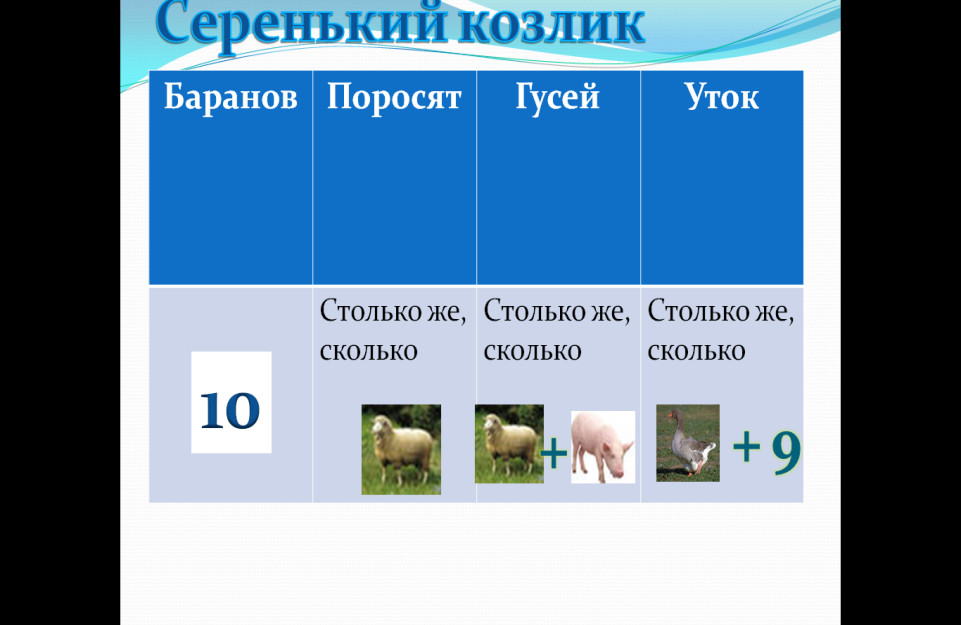 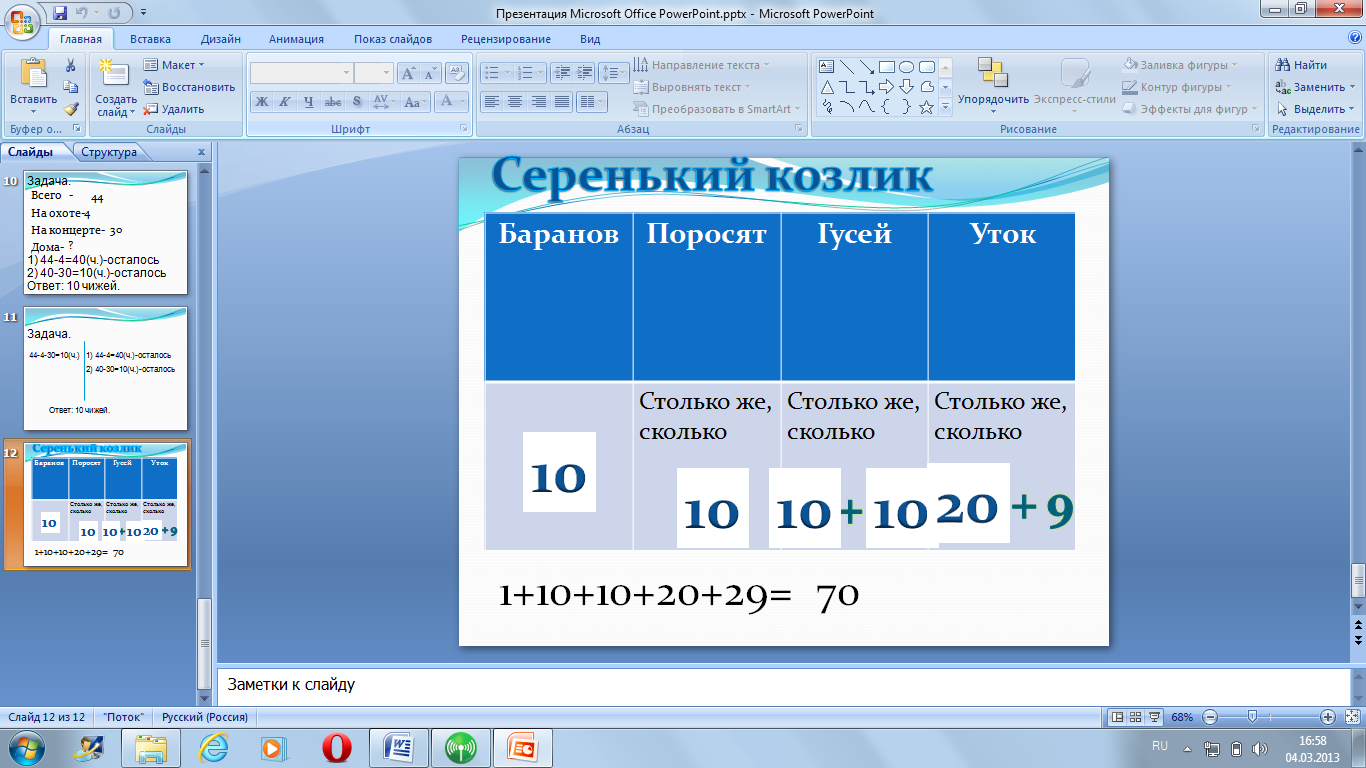 №5. Представьте, что вы 2 команды. Сейчас мы поиграем в игру.  Выбирайте по очереди мишенью. Подсчитывайте очки. Каждую мишень можно выбрать только один раз. 	- пропускаешь следующий ход. Выиграет тот, кто первый наберет 100 очков.Подсказка: Первая команда начнет с красной мишенью. Значит вторая команда ходит 2 раза подряд.  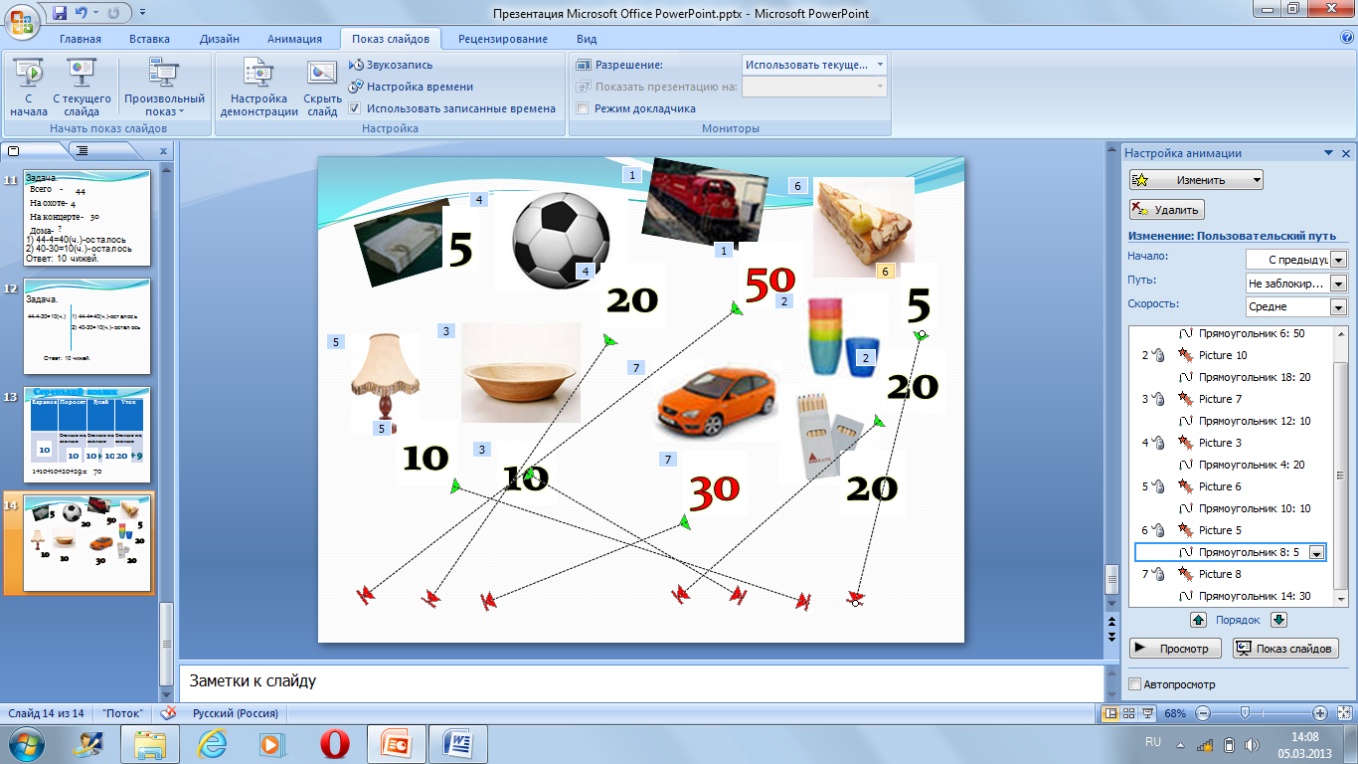 Молодцы ребята.№6. Задача (устно)- Было 40 крокодильчиков- В обед вывелись еще столько же. Что значит столько же?- А вечером вывелись пол столько. Что значит пол столько?- Как найти сколько всего крокодильчиков?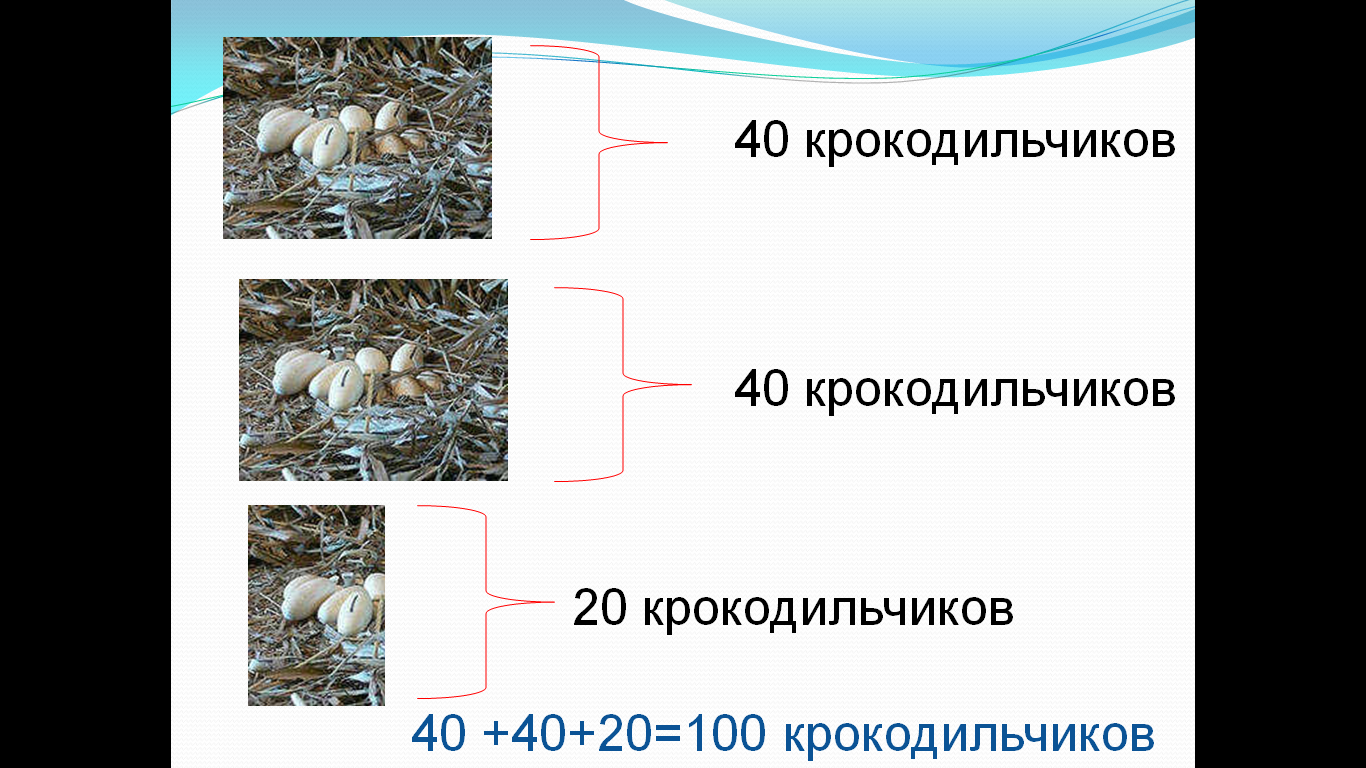 - Мы помогли построить новый теремок.Итог урока.- Что нового узнали на уроке?- Что вам больше всего понравилось?- А вот мне понравилось, как работали сегодня на уроке (-------------)